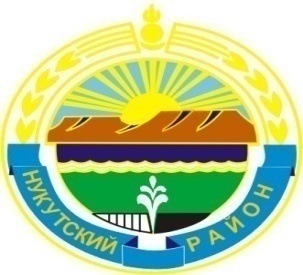 МУНИЦИПАЛЬНОЕ  ОБРАЗОВАНИЕ «НУКУТСКИЙ  РАЙОН»АДМИНИСТРАЦИЯМУНИЦИПАЛЬНОГО ОБРАЗОВАНИЯ «НУКУТСКИЙ РАЙОН»ПОСТАНОВЛЕНИЕот   21 мая  2015 года		              № 247      	                                     п. НовонукутскийО внесении изменений в муниципальную программу «Социальная поддержка населения муниципального образования «Нукутский район» на 2015-2019 годыВ соответствии со статьей 179 Бюджетного кодекса Российской Федерации,  на основании протокола решения бюджетной комиссии Администрации муниципального образования «Нукутский район»  от 15.04.2015 года №4, постановления Администрации муниципального образования «Нукутский район» от 22.10.2013 года №522  «Об утверждении Порядка разработки и реализации муниципальных программ муниципального образования «Нукутский район», руководствуясь  ст.35 Устава муниципального образования «Нукутский район», АдминистрацияПОСТАНОВЛЯЕТ:Внести в муниципальную программу «Социальная поддержка населения муниципального образования «Нукутский район» на 2015-2019 годы, утвержденную постановлением Администрации муниципального образования «Нукутский район» от 31.10.2014 года № 618 следующие изменения: Раздел «Расходы (тыс.рублей)» паспорта муниципальной программы изложить в следующей редакции: Раздел 7 «Обоснование объема финансовых ресурсов, необходимых для реализации муниципальной программы» Программы изложить в следующей редакции:«Общий объем финансирования муниципальной программы на весь период реализации составляет 41806,9 тыс. руб., из них:2015 год – 10348,3 тыс. руб.;2016 год – 7827,9 тыс. руб.;2017 год – 7876,9 тыс. руб.;2018 год – 7876,9 тыс. руб.;2019 год – 7876,9 тыс. руб.Объем финансирования за счет средств областного бюджета составляет 35722,0 тыс. руб., из них:2015 год – 8994,4 тыс. руб.;2016 год – 6681,90 тыс. руб.;2017 год – 6681,90 тыс. руб.;2018 год -  6681,90 тыс. руб.;2019 год – 6681,90 тыс. руб.Объем финансирования за счет средств бюджета МО «Нукутский район» составляет 6084,9 тыс. руб., из них:2015 год – 1353,9 тыс. руб.;2016год – 1146,0 тыс. руб.2017год - 1195,0 тыс. руб.2018год – 1195,0 тыс. руб.2019год – 1195,0 тыс. руб.». Раздел «Источники финансирования Подпрограммы, в том числе по годам:» паспорта подпрограммы «Развитие системы отдыха и оздоровления детей в муниципальном образовании «Нукутский район» на 2015-2019 годы» Приложение №1 к Программе изложить в следующей редакции:  Абзац 4 Раздела 5 «Обоснование объема финансовых ресурсов, необходимых для реализации Подпрограммы»  Приложения № 3 Программы изложить в следующей редакции:«Общий объем финансирования мероприятий подпрограммы составляет: 2569,4 тыс. рублей, из них:за счет средств областного бюджета – 2312,5 тыс. рублей,за счет средств местных бюджетов – 256,9 тыс. рублей, в том числе по годам:за счет средств областного бюджета:  2015 год – 2312,5 тыс. рублей,за счет средств местных бюджетов: – 256,9 тыс. рублей.».В Приложении № 4 к Программе:в разделе Подпрограмма «Развитие системы отдыха и оздоровления детей в муниципальном образовании «Нукутский район» на 2015-2019 годыв строке 1 графе 3 цифры «128,5» заменить цифрами «256,9».В Приложении №5 «Представление обоснования финансовых ресурсов, необходимых для реализации мероприятий программы социальная поддержка населения муниципального образования «Нукутский район» на 2015-2019 годы» к Программе:в строке 6 графе 4 цифры «128,5 тыс. руб.» заменить на цифры «256,9 тыс. руб.».В Приложении №6 к программе строку Подпрограмма «Развития системы отдыха и оздоровления детей в муниципальном образовании «Нукутский район» изложить в следующей редакции согласно Приложения №1.Опубликовать настоящее постановление в печатном издании «Официальный курьер» и разместить на официальном сайте муниципального образования «Нукутский район».Контроль за исполнением настоящего постановления возложить на первого заместителя мэра муниципального образования «Нукутский район» по социальным вопросам М.П.Хойлову.Мэр                                                                                       С.Г. ГомбоевПриложение №1к постановлению АдминистрацииМО «Нукутский район»от 21.05.2015 г. № 247Расходы (тыс. рублей)Расходы (тыс. рублей)Расходы (тыс. рублей)Расходы (тыс. рублей)Расходы (тыс. рублей)Расходы (тыс. рублей)ВсегоОчередной финансовый год1-й год планового периода2-й год планового периода3-й год планового периода4-й год планового периодаСредства бюджета МО «Нукутский район»6084,91353,91146,01195,01195,01195,0Средства бюджета Иркутской области35722,08994,46681,906681,906681,906681,90Итого:41806,910348,37827,97876,97876,97876,9Источники финансирования Подпрограммы, в том числе по годам:Подпрограмма "Развитие системы отдыха и оздоровления детей в муниципальном образовании "Нукутский район"  на 2015-2019 годы"Подпрограмма "Развитие системы отдыха и оздоровления детей в муниципальном образовании "Нукутский район"  на 2015-2019 годы"Подпрограмма "Развитие системы отдыха и оздоровления детей в муниципальном образовании "Нукутский район"  на 2015-2019 годы"Подпрограмма "Развитие системы отдыха и оздоровления детей в муниципальном образовании "Нукутский район"  на 2015-2019 годы"Подпрограмма "Развитие системы отдыха и оздоровления детей в муниципальном образовании "Нукутский район"  на 2015-2019 годы"Подпрограмма "Развитие системы отдыха и оздоровления детей в муниципальном образовании "Нукутский район"  на 2015-2019 годы"Подпрограмма "Развитие системы отдыха и оздоровления детей в муниципальном образовании "Нукутский район"  на 2015-2019 годы"Подпрограмма "Развитие системы отдыха и оздоровления детей в муниципальном образовании "Нукутский район"  на 2015-2019 годы"Подпрограмма "Развитие системы отдыха и оздоровления детей в муниципальном образовании "Нукутский район"  на 2015-2019 годы"Подпрограмма "Развитие системы отдыха и оздоровления детей в муниципальном образовании "Нукутский район"  на 2015-2019 годы"Подпрограмма "Развитие системы отдыха и оздоровления детей в муниципальном образовании "Нукутский район"  на 2015-2019 годы"Подпрограмма "Развитие системы отдыха и оздоровления детей в муниципальном образовании "Нукутский район"  на 2015-2019 годы"1Задача 1 "Организация и обеспечение полноценного, качественного и безопасного отдыха и оздоровления детей в лагерях с дневным пребыванием при общеобразовательных учреждениях                                                                                                                                                        Итого2015-2019гг.2569,42569,4Управление образования администрации МО "Нукутский район"Увеличение доли детей, охваченных отдыхом и оздоровлением, от общей численности детей, подлежащих оздоровлению (до 60%)1Задача 1 "Организация и обеспечение полноценного, качественного и безопасного отдыха и оздоровления детей в лагерях с дневным пребыванием при общеобразовательных учреждениях                                                                                                                                                        Средства федерального бюджета2015-2019гг.0000000Управление образования администрации МО "Нукутский район"Увеличение доли детей, охваченных отдыхом и оздоровлением, от общей численности детей, подлежащих оздоровлению (до 60%)1Задача 1 "Организация и обеспечение полноценного, качественного и безопасного отдыха и оздоровления детей в лагерях с дневным пребыванием при общеобразовательных учреждениях                                                                                                                                                        Средства бюджета Иркутской области2015-2019гг.2312,502312,50000Управление образования администрации МО "Нукутский район"Увеличение доли детей, охваченных отдыхом и оздоровлением, от общей численности детей, подлежащих оздоровлению (до 60%)1Задача 1 "Организация и обеспечение полноценного, качественного и безопасного отдыха и оздоровления детей в лагерях с дневным пребыванием при общеобразовательных учреждениях                                                                                                                                                        Внебюджетные источники2015-2019гг.000000Управление образования администрации МО "Нукутский район"Увеличение доли детей, охваченных отдыхом и оздоровлением, от общей численности детей, подлежащих оздоровлению (до 60%)1Задача 1 "Организация и обеспечение полноценного, качественного и безопасного отдыха и оздоровления детей в лагерях с дневным пребыванием при общеобразовательных учреждениях                                                                                                                                                        Средства бюджета МО "Нукутский район"2015-2019гг.256,9 0256,9 00  0 0Управление образования администрации МО "Нукутский район"Увеличение доли детей, охваченных отдыхом и оздоровлением, от общей численности детей, подлежащих оздоровлению (до 60%)1.1Мероприятие 1 "Средства местного бюджета в целях софинансирования расходов, связанных с оплатой стоимости набора продуктов питания в лагерях с дневным пребыванием детей, организованных органами местного самоуправления муниципального образования "Нукутский район""Итого2015-2019гг.256,9256,9Управление образования администрации МО "Нукутский район"Увеличение доли детей, охваченных отдыхом и оздоровлением, от общей численности детей, подлежащих оздоровлению (до 60%)1.1Мероприятие 1 "Средства местного бюджета в целях софинансирования расходов, связанных с оплатой стоимости набора продуктов питания в лагерях с дневным пребыванием детей, организованных органами местного самоуправления муниципального образования "Нукутский район""Средства федерального бюджета2015-2019гг.0000000Управление образования администрации МО "Нукутский район"Увеличение доли детей, охваченных отдыхом и оздоровлением, от общей численности детей, подлежащих оздоровлению (до 60%)1.1Мероприятие 1 "Средства местного бюджета в целях софинансирования расходов, связанных с оплатой стоимости набора продуктов питания в лагерях с дневным пребыванием детей, организованных органами местного самоуправления муниципального образования "Нукутский район""Средства бюджета Иркутской области2015-2019гг.0000000Управление образования администрации МО "Нукутский район"Увеличение доли детей, охваченных отдыхом и оздоровлением, от общей численности детей, подлежащих оздоровлению (до 60%)1.1Мероприятие 1 "Средства местного бюджета в целях софинансирования расходов, связанных с оплатой стоимости набора продуктов питания в лагерях с дневным пребыванием детей, организованных органами местного самоуправления муниципального образования "Нукутский район""Внебюджетные источники2015-2019гг.0000000Управление образования администрации МО "Нукутский район"Увеличение доли детей, охваченных отдыхом и оздоровлением, от общей численности детей, подлежащих оздоровлению (до 60%)1.1Мероприятие 1 "Средства местного бюджета в целях софинансирования расходов, связанных с оплатой стоимости набора продуктов питания в лагерях с дневным пребыванием детей, организованных органами местного самоуправления муниципального образования "Нукутский район""Средства бюджета МО "Нукутский район"2015-2019гг.256,9256,90000Управление образования администрации МО "Нукутский район"Увеличение доли детей, охваченных отдыхом и оздоровлением, от общей численности детей, подлежащих оздоровлению (до 60%)1.2Мероприятие 2 "Средства областного бюджета в целях софинансирования расходов, связанных с оплатой стоимости набора продуктов питания в лагерях с дневным пребыванием детей, организованных органами местного самоуправления муниципального образования "Нукутский район""Итого2015-2019гг.2312,50 2312,5 00 0 0 1.2Мероприятие 2 "Средства областного бюджета в целях софинансирования расходов, связанных с оплатой стоимости набора продуктов питания в лагерях с дневным пребыванием детей, организованных органами местного самоуправления муниципального образования "Нукутский район""Средства федерального бюджета2015-2019гг. 00 0  0 00 0 1.2Мероприятие 2 "Средства областного бюджета в целях софинансирования расходов, связанных с оплатой стоимости набора продуктов питания в лагерях с дневным пребыванием детей, организованных органами местного самоуправления муниципального образования "Нукутский район""Средства бюджета Иркутской области2015-2019гг.2312,5 02312,5 0 0 0 01.2Мероприятие 2 "Средства областного бюджета в целях софинансирования расходов, связанных с оплатой стоимости набора продуктов питания в лагерях с дневным пребыванием детей, организованных органами местного самоуправления муниципального образования "Нукутский район""Внебюджетные источники2015-2019гг.0 0 0 0 0  00 1.2Мероприятие 2 "Средства областного бюджета в целях софинансирования расходов, связанных с оплатой стоимости набора продуктов питания в лагерях с дневным пребыванием детей, организованных органами местного самоуправления муниципального образования "Нукутский район""Средства бюджета МО "Нукутский район"2015-2019гг.0 0 0 0  0 00 